ПРОЄКТУКРАЇНАВиконавчий комітет Нетішинської міської радиХмельницької областіР І Ш Е Н Н Я___.04.2021					Нетішин				  № ____/2021Про уведення в дію рішення конкурсного комітету щодо проведення конкурсу з перевезення пасажирів на міському (приміському) автобусному маршруті загального користування від 14 квітня 2021 року № 1Відповідно до статті 40, пункту 3 частини 4 статті 42  Закону України «Про місцеве самоврядування в Україні», Закону України «Про автомобільний транспорт», постанови Кабінету Міністрів України від 03 грудня 2008 року                          № 1081 «Про затвердження Порядку проведення конкурсу з перевезення пасажирів на автобусному маршруті загального користування», протоколу засідання конкурсного комітету щодо проведення конкурсу з перевезення пасажирів на міському (приміському) автобусному маршруті загального користування від 14 квітня 2021 року № 1, виконавчий комітет Нетішинської міської ради    в и р і ш и в:1. Увести в дію рішення конкурсного комітету щодо проведення конкурсу з перевезення пасажирів на міському (приміському) автобусному маршруті загального користування від 14 квітня 2021 року № 1 про визначення переможцем конкурсу з перевезення пасажирів на міському (приміському) автобусному маршруті загального користування «Нетішин-Старий Кривин» № 2 КП НМР «Благоустрій».2. Міському голові Олександру Супрунюку укласти договір на перевезення пасажирів автомобільним транспортом загального користування із переможцем конкурсу, терміном дії на п’ять років.3. Контроль за виконанням цього рішення покласти на міського голову Олександра Супрунюка.Міський голова							Олександр СУПРУНЮК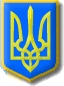 